ANEXO 1: FICHA DE POSTULACIÓN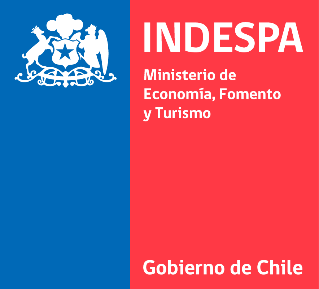 CONCURSO“PROGRAMA ESTRATÉGICO Y FORTALECIMIENTO ORGANIZACIONAL – SEGUNDO LLAMADO” AÑO 2024FechaANTECEDENTES GENERALES DE LA ORGANIZACIÓN POSTULANTEANTECEDENTES GENERALES DE LA ORGANIZACIÓN POSTULANTEANTECEDENTES GENERALES DE LA ORGANIZACIÓN POSTULANTEANTECEDENTES GENERALES DE LA ORGANIZACIÓN POSTULANTEANTECEDENTES GENERALES DE LA ORGANIZACIÓN POSTULANTEANTECEDENTES GENERALES DE LA ORGANIZACIÓN POSTULANTEANTECEDENTES GENERALES DE LA ORGANIZACIÓN POSTULANTEAntecedentesAntecedentesAntecedentesAntecedentesAntecedentesAntecedentesAntecedentesNombre OrganizaciónNombre OrganizaciónRUTRUTROA(Solo si aplica)ROA(Solo si aplica)Regiones con representatividad (sólo si aplica)Regiones con representatividad (sólo si aplica)Número total de asociados/asNúmero total de asociados/as       HOMBRES                                 MUJERES          HOMBRES                                 MUJERES          HOMBRES                                 MUJERES          HOMBRES                                 MUJERES          HOMBRES                                 MUJERES   DirecciónDirecciónTeléfono de contactoTeléfono de contactoCorreo electrónico obligatorioCorreo electrónico obligatorioTodas las notificaciones a que se refieren las presentes Bases de Concurso, serán realizadas mediante el envío de correo electrónico a la casilla que se indique en el cuadro anterior, siendo responsabilidad de quien postule indicar una casilla de la organización (y no correo electronico de un externo).Todas las notificaciones a que se refieren las presentes Bases de Concurso, serán realizadas mediante el envío de correo electrónico a la casilla que se indique en el cuadro anterior, siendo responsabilidad de quien postule indicar una casilla de la organización (y no correo electronico de un externo).Todas las notificaciones a que se refieren las presentes Bases de Concurso, serán realizadas mediante el envío de correo electrónico a la casilla que se indique en el cuadro anterior, siendo responsabilidad de quien postule indicar una casilla de la organización (y no correo electronico de un externo).Todas las notificaciones a que se refieren las presentes Bases de Concurso, serán realizadas mediante el envío de correo electrónico a la casilla que se indique en el cuadro anterior, siendo responsabilidad de quien postule indicar una casilla de la organización (y no correo electronico de un externo).Todas las notificaciones a que se refieren las presentes Bases de Concurso, serán realizadas mediante el envío de correo electrónico a la casilla que se indique en el cuadro anterior, siendo responsabilidad de quien postule indicar una casilla de la organización (y no correo electronico de un externo).Todas las notificaciones a que se refieren las presentes Bases de Concurso, serán realizadas mediante el envío de correo electrónico a la casilla que se indique en el cuadro anterior, siendo responsabilidad de quien postule indicar una casilla de la organización (y no correo electronico de un externo).Todas las notificaciones a que se refieren las presentes Bases de Concurso, serán realizadas mediante el envío de correo electrónico a la casilla que se indique en el cuadro anterior, siendo responsabilidad de quien postule indicar una casilla de la organización (y no correo electronico de un externo).Datos bancarios (Obligatorio). La cuenta debe ser a nombre de la organización postulante.Datos bancarios (Obligatorio). La cuenta debe ser a nombre de la organización postulante.Datos bancarios (Obligatorio). La cuenta debe ser a nombre de la organización postulante.Datos bancarios (Obligatorio). La cuenta debe ser a nombre de la organización postulante.Datos bancarios (Obligatorio). La cuenta debe ser a nombre de la organización postulante.Datos bancarios (Obligatorio). La cuenta debe ser a nombre de la organización postulante.Datos bancarios (Obligatorio). La cuenta debe ser a nombre de la organización postulante.Número de CuentaNúmero de CuentaTipo de CuentaTipo de CuentaBancoBancoDatos de Representante LegalDatos de Representante LegalDatos de Representante LegalDatos de Representante LegalDatos de Representante LegalDatos de Representante LegalDatos de Representante LegalNombreNombreRUTRUTRegiónRegiónDirecciónDirecciónTeléfonoTeléfonoCorreo electrónicoCorreo electrónicoDESCRIPCIÓN DE LA INICIATIVA PRESENTADA AL CONCURSODESCRIPCIÓN DE LA INICIATIVA PRESENTADA AL CONCURSODESCRIPCIÓN DE LA INICIATIVA PRESENTADA AL CONCURSODESCRIPCIÓN DE LA INICIATIVA PRESENTADA AL CONCURSODESCRIPCIÓN DE LA INICIATIVA PRESENTADA AL CONCURSODESCRIPCIÓN DE LA INICIATIVA PRESENTADA AL CONCURSOMarcar con una XLínea de Financiamiento a la que postula (sólo debe marcar una opción)Línea de Financiamiento a la que postula (sólo debe marcar una opción)Línea de Financiamiento a la que postula (sólo debe marcar una opción)Línea de Financiamiento a la que postula (sólo debe marcar una opción)Línea de Financiamiento a la que postula (sólo debe marcar una opción)Línea de Financiamiento a la que postula (sólo debe marcar una opción)Linea 1: Capacitación y/o Asistencia TécnicaLinea 1: Capacitación y/o Asistencia TécnicaLinea 1: Capacitación y/o Asistencia TécnicaLinea 1: Capacitación y/o Asistencia TécnicaLinea 1: Capacitación y/o Asistencia TécnicaLinea 1: Capacitación y/o Asistencia TécnicaLínea 2: Asesorías, Consultorias EspecializadasLínea 2: Asesorías, Consultorias EspecializadasLínea 2: Asesorías, Consultorias EspecializadasLínea 2: Asesorías, Consultorias EspecializadasLínea 2: Asesorías, Consultorias EspecializadasLínea 2: Asesorías, Consultorias EspecializadasAntecedentes de la iniciativaAntecedentes de la iniciativaAntecedentes de la iniciativaAntecedentes de la iniciativaAntecedentes de la iniciativaAntecedentes de la iniciativaAntecedentes de la iniciativaNombre de la iniciativa presentadaNombre de la iniciativa presentada(Por ejemplo, Generación de instancias de participación para organizaciones base de la Federación Nacional de ….)(Por ejemplo, Generación de instancias de participación para organizaciones base de la Federación Nacional de ….)(Por ejemplo, Generación de instancias de participación para organizaciones base de la Federación Nacional de ….)(Por ejemplo, Generación de instancias de participación para organizaciones base de la Federación Nacional de ….)(Por ejemplo, Generación de instancias de participación para organizaciones base de la Federación Nacional de ….)Número estimado de beneficarios/as totalesNúmero estimado de beneficarios/as totales         HOMBRES                                 MUJERES            HOMBRES                                 MUJERES            HOMBRES                                 MUJERES            HOMBRES                                 MUJERES            HOMBRES                                 MUJERES   Región o Regiones dónde se desarrollaráRegión o Regiones dónde se desarrollaráBreve Descripción de la iniciativa postuladaBreve Descripción de la iniciativa postulada(Describir qué se quiere realizar, dónde y con qué objetivo, como impactará el desarrollo del proyecto en la organización y en sus asociados)(Describir qué se quiere realizar, dónde y con qué objetivo, como impactará el desarrollo del proyecto en la organización y en sus asociados)(Describir qué se quiere realizar, dónde y con qué objetivo, como impactará el desarrollo del proyecto en la organización y en sus asociados)(Describir qué se quiere realizar, dónde y con qué objetivo, como impactará el desarrollo del proyecto en la organización y en sus asociados)(Describir qué se quiere realizar, dónde y con qué objetivo, como impactará el desarrollo del proyecto en la organización y en sus asociados)Objetivo GeneralObjetivo GeneralObjetivos EspecíficosObjetivos EspecíficosResultados esperados al concluir el proyectoResultados esperados al concluir el proyectoDescripción de las actividades a realizar para el cumplimiento del proyectoDescripción de las actividades a realizar para el cumplimiento del proyecto(Indicar las actividades a desarrollar mes a mes; por ejemplo 1) reunión de coordinación, 2) cotizaciones, 3) ejecución, 4) rendición y cierre)(Indicar las actividades a desarrollar mes a mes; por ejemplo 1) reunión de coordinación, 2) cotizaciones, 3) ejecución, 4) rendición y cierre)(Indicar las actividades a desarrollar mes a mes; por ejemplo 1) reunión de coordinación, 2) cotizaciones, 3) ejecución, 4) rendición y cierre)(Indicar las actividades a desarrollar mes a mes; por ejemplo 1) reunión de coordinación, 2) cotizaciones, 3) ejecución, 4) rendición y cierre)(Indicar las actividades a desarrollar mes a mes; por ejemplo 1) reunión de coordinación, 2) cotizaciones, 3) ejecución, 4) rendición y cierre)Costo total delProyecto ($)Costo total delProyecto ($)(Indicar el monto total en pesos)$(Indicar el monto total en pesos)$(Indicar el monto total en pesos)$(Indicar el monto total en pesos)$(Indicar el monto total en pesos)$PRESUPUESTO DEL PROYECTO (TODOS LOS VALORES QUE SE INDIQUEN DEBEN INCLUIR I.V.A)PRESUPUESTO DEL PROYECTO (TODOS LOS VALORES QUE SE INDIQUEN DEBEN INCLUIR I.V.A)PRESUPUESTO DEL PROYECTO (TODOS LOS VALORES QUE SE INDIQUEN DEBEN INCLUIR I.V.A)PRESUPUESTO DEL PROYECTO (TODOS LOS VALORES QUE SE INDIQUEN DEBEN INCLUIR I.V.A)PRESUPUESTO DEL PROYECTO (TODOS LOS VALORES QUE SE INDIQUEN DEBEN INCLUIR I.V.A)PRESUPUESTO DEL PROYECTO (TODOS LOS VALORES QUE SE INDIQUEN DEBEN INCLUIR I.V.A)PRESUPUESTO DEL PROYECTO (TODOS LOS VALORES QUE SE INDIQUEN DEBEN INCLUIR I.V.A)En esta sección se requiere que entregue la mayor cantidad de antecedentes relativos al costo del proyecto, considerando no sólo los costos asociados a la compra de un bien, también trate, en la medida de lo posible, estimar e incorporar otros costos asociados a la ejecución del proyecto (fletes, permisos, traslados, etc.).En esta sección se requiere que entregue la mayor cantidad de antecedentes relativos al costo del proyecto, considerando no sólo los costos asociados a la compra de un bien, también trate, en la medida de lo posible, estimar e incorporar otros costos asociados a la ejecución del proyecto (fletes, permisos, traslados, etc.).En esta sección se requiere que entregue la mayor cantidad de antecedentes relativos al costo del proyecto, considerando no sólo los costos asociados a la compra de un bien, también trate, en la medida de lo posible, estimar e incorporar otros costos asociados a la ejecución del proyecto (fletes, permisos, traslados, etc.).En esta sección se requiere que entregue la mayor cantidad de antecedentes relativos al costo del proyecto, considerando no sólo los costos asociados a la compra de un bien, también trate, en la medida de lo posible, estimar e incorporar otros costos asociados a la ejecución del proyecto (fletes, permisos, traslados, etc.).En esta sección se requiere que entregue la mayor cantidad de antecedentes relativos al costo del proyecto, considerando no sólo los costos asociados a la compra de un bien, también trate, en la medida de lo posible, estimar e incorporar otros costos asociados a la ejecución del proyecto (fletes, permisos, traslados, etc.).En esta sección se requiere que entregue la mayor cantidad de antecedentes relativos al costo del proyecto, considerando no sólo los costos asociados a la compra de un bien, también trate, en la medida de lo posible, estimar e incorporar otros costos asociados a la ejecución del proyecto (fletes, permisos, traslados, etc.).En esta sección se requiere que entregue la mayor cantidad de antecedentes relativos al costo del proyecto, considerando no sólo los costos asociados a la compra de un bien, también trate, en la medida de lo posible, estimar e incorporar otros costos asociados a la ejecución del proyecto (fletes, permisos, traslados, etc.).N°ÍTEM A FINANCIARÍTEM A FINANCIARCANTIDADVALOR UNTARIO ($)TOTAL ($)TOTAL ($)1.OPERACIÓNOPERACIÓN2.PERSONALPERSONAL3.INVERSIÓNINVERSIÓNPara los efectos del presente Concurso, se entenderá por:Ítem Operación: Se refiere a todos aquellos gastos que permiten la operatividad del proyecto.Ítem Personal: Corresponde a todos los gastos asociados a mano de obra y contratación de servicios.Ítem Inversión: Son los gastos en materiales, compra de equipos, implementos e insumos.Para los efectos del presente Concurso, se entenderá por:Ítem Operación: Se refiere a todos aquellos gastos que permiten la operatividad del proyecto.Ítem Personal: Corresponde a todos los gastos asociados a mano de obra y contratación de servicios.Ítem Inversión: Son los gastos en materiales, compra de equipos, implementos e insumos.Para los efectos del presente Concurso, se entenderá por:Ítem Operación: Se refiere a todos aquellos gastos que permiten la operatividad del proyecto.Ítem Personal: Corresponde a todos los gastos asociados a mano de obra y contratación de servicios.Ítem Inversión: Son los gastos en materiales, compra de equipos, implementos e insumos.Para los efectos del presente Concurso, se entenderá por:Ítem Operación: Se refiere a todos aquellos gastos que permiten la operatividad del proyecto.Ítem Personal: Corresponde a todos los gastos asociados a mano de obra y contratación de servicios.Ítem Inversión: Son los gastos en materiales, compra de equipos, implementos e insumos.Para los efectos del presente Concurso, se entenderá por:Ítem Operación: Se refiere a todos aquellos gastos que permiten la operatividad del proyecto.Ítem Personal: Corresponde a todos los gastos asociados a mano de obra y contratación de servicios.Ítem Inversión: Son los gastos en materiales, compra de equipos, implementos e insumos.Para los efectos del presente Concurso, se entenderá por:Ítem Operación: Se refiere a todos aquellos gastos que permiten la operatividad del proyecto.Ítem Personal: Corresponde a todos los gastos asociados a mano de obra y contratación de servicios.Ítem Inversión: Son los gastos en materiales, compra de equipos, implementos e insumos.Para los efectos del presente Concurso, se entenderá por:Ítem Operación: Se refiere a todos aquellos gastos que permiten la operatividad del proyecto.Ítem Personal: Corresponde a todos los gastos asociados a mano de obra y contratación de servicios.Ítem Inversión: Son los gastos en materiales, compra de equipos, implementos e insumos.CHEK LIST DE ANTECEDENTES PARA ADJUNTARCHEK LIST DE ANTECEDENTES PARA ADJUNTARCHEK LIST DE ANTECEDENTES PARA ADJUNTARCHEK LIST DE ANTECEDENTES PARA ADJUNTARCHEK LIST DE ANTECEDENTES PARA ADJUNTARCHEK LIST DE ANTECEDENTES PARA ADJUNTARMarcar con una X1Certificado de Vigencia de la Directiva de la Organización postulante, la cual deberá encontrarse en ejercicio y vigente al momento de la postulación.Certificado de Vigencia de la Directiva de la Organización postulante, la cual deberá encontrarse en ejercicio y vigente al momento de la postulación.Certificado de Vigencia de la Directiva de la Organización postulante, la cual deberá encontrarse en ejercicio y vigente al momento de la postulación.Certificado de Vigencia de la Directiva de la Organización postulante, la cual deberá encontrarse en ejercicio y vigente al momento de la postulación.Certificado de Vigencia de la Directiva de la Organización postulante, la cual deberá encontrarse en ejercicio y vigente al momento de la postulación.2Copia simple del RUT de la Organización postulante o Consulta de Situación Tributaria de Terceros emitida por el Servicio de Impuestos Internos.Copia simple del RUT de la Organización postulante o Consulta de Situación Tributaria de Terceros emitida por el Servicio de Impuestos Internos.Copia simple del RUT de la Organización postulante o Consulta de Situación Tributaria de Terceros emitida por el Servicio de Impuestos Internos.Copia simple del RUT de la Organización postulante o Consulta de Situación Tributaria de Terceros emitida por el Servicio de Impuestos Internos.Copia simple del RUT de la Organización postulante o Consulta de Situación Tributaria de Terceros emitida por el Servicio de Impuestos Internos.3Copia simple de la cédula nacional de identidad de su representante legal, por ambas caras y vigente al tiempo de la postulación.Copia simple de la cédula nacional de identidad de su representante legal, por ambas caras y vigente al tiempo de la postulación.Copia simple de la cédula nacional de identidad de su representante legal, por ambas caras y vigente al tiempo de la postulación.Copia simple de la cédula nacional de identidad de su representante legal, por ambas caras y vigente al tiempo de la postulación.Copia simple de la cédula nacional de identidad de su representante legal, por ambas caras y vigente al tiempo de la postulación.4Declaración Jurada Simple. ANEXO 2.Declaración Jurada Simple. ANEXO 2.Declaración Jurada Simple. ANEXO 2.Declaración Jurada Simple. ANEXO 2.Declaración Jurada Simple. ANEXO 2.5Copia simple, legible y completa de los Estatutos Sociales o Acto de Constitucion de la Organización postulante.Copia simple, legible y completa de los Estatutos Sociales o Acto de Constitucion de la Organización postulante.Copia simple, legible y completa de los Estatutos Sociales o Acto de Constitucion de la Organización postulante.Copia simple, legible y completa de los Estatutos Sociales o Acto de Constitucion de la Organización postulante.Copia simple, legible y completa de los Estatutos Sociales o Acto de Constitucion de la Organización postulante.6Declaración Jurada Simple ROA. ANEXO 3 Declaración Jurada Simple ROA. ANEXO 3 Declaración Jurada Simple ROA. ANEXO 3 Declaración Jurada Simple ROA. ANEXO 3 Declaración Jurada Simple ROA. ANEXO 3 NOMBRE Y FIRMA DE REPRESENTANTE LEGALTIMBRE ORGANIZACIÓN